Федеральное государственное бюджетное образовательное учреждение высшего образования«Башкирский государственный педагогический университет им. М. Акмуллы»Колледж БГПУ им. М.Акмуллы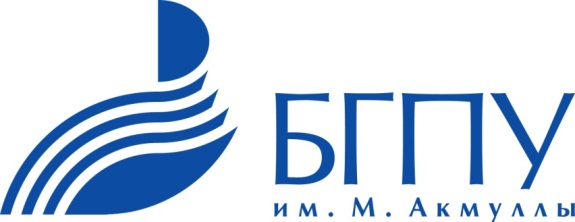 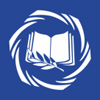 ПРОГРАММАVI МЕЖРЕГИОНАЛЬНОЙ ОЛИМПИАДЫПО ИЗОБРАЗИТЕЛЬНОМУ, ДЕКОРАТИВНО-ПРИКЛАДНОМУ ИСКУССТВУ И МУЗЫКЕ«В МИРЕ КРАСОК И МЕЛОДИЙ»(Номинации «Инструментальное исполнительство» и «Вокал»)Уфа, 24 марта 2018 годОРГКОМИТЕТVII  Межрегиональной олимпиады по изобразительному, декоративно-прикладному искусству и  музыке «В мире красок и мелодий»Председатель – Курунов Михаил Алекссевич – директор Колледжа БГПУ им. М. АкмуллыЗам. председателя – Юферова Альбина Адонисовна – зам. директора по учебно-методической работе Колледжа БГПУ им. М. Акмуллы.Члены Оргкомитета:Ямалетдинова Наиля Гильмановна – зав. отделением специальности «Музыкальное образование»Мирзаянова Маргарита Маратовна – председатель ЦК специальности «Музыкальное образование» Колледжа БГПУ им. М.Акмуллы.	Валеева Венера Ноэлевна  – преподаватель специальности «Музыкальное образование» Колледжа БГПУ им. М.Акмуллы.Кудашева Гузель Минифаниловна – преподаватель специальности «Музыкальное образование» Колледжа БГПУ им. М.Акмуллы.Смаева Лариса Вакиловна – преподаватель специальности «Музыкальное образование» Колледжа БГПУ им. М.Акмуллы.Идрисова Лилия Ришатовна – секретарь оргкомитетаЗайнеева Наталья Витальевна  - преподаватель специальности «Музыкальное образование» Колледжа БГПУ им. М.Акмуллы.Гардамшина Наталья Николаевна - преподаватель специальности «Музыкальное образование» Колледжа БГПУ им. М.Акмуллы.ЖЮРИ КОНКУРСАНоминация «Инструментальное исполнительство», «Вокал»Ямалетдинова Наиля Гильмановна, заведующая отделением специальности «Музыкальное образование», Отличник образования РБ, Заслуженный учитель РБ и РФ - Председатель жюри.Файрушин Фарит Фагимович, Отличник образования РБ, преподаватель по  ДШИ №3, преподаватель специальности «Музыкальное образование» Колледжа БГПУ им. М.Акмуллы.Коновалова Анастасия Евгеньевна, заведующая культоролического отдела Центра детского творчества «Сулпан» г.Уфа. Ханнанова Фарида Фановна, Отличник образования РБ, преподаватель специальности «Музыкальное образование» Колледжа БГПУ им. М.Акмуллы.ПРОГРАММАVII  МЕЖРЕГИОНАЛЬНОЙ ОЛИМПИАДЫПО ИЗОБРАЗИТЕЛЬНОМУ, ДЕКОРАТИВНО-ПРИКЛАДНОМУ ИСКУССТВУ И МУЗЫКЕ«В МИРЕ КРАСОК И МЕЛОДИЙ»(номинации «Инструментальное исполнительство», «Вокал»)Место проведения: ФГБОУ ВО «БГПУ им. М. Акмуллы»,г. Уфа, ул. Октябрьской революции, 7 (корп.7)Дата проведения: 24 марта 2018 годаВ программе возможны изменения по усмотрению оргкомитета Олимпиады.Обеденный перерыв  по отдельному графикуВремя на репетицию участникам не более 2-х минут.С 8.30-14.00Регистрация участников (ул. Окт. Революции, 7 ауд. 207)9.00-9.45Акустические репетиции участников номинации «Инструментальное исполнительство»10.00-10.20Открытие Олимпиады (корп.7; ауд.207)10.20-12.00Участие в Олимпиаде по номинациям «Инструментальное исполнительство» (корп.7; ауд. 207)12.00-13.00Акустические репетиции участников номинации «Вокал» (вокальные ансамбли);  «Вокал» (соло) 13.00-14.00Участие в Олимпиаде по номинациям «Вокал» (вокальные ансамбли) (корп.7; ауд.207)14.00-15.00Участие в Олимпиаде по номинациям «Вокал» (соло) (корп.7; ауд.207)15.00-16.00Закрытие ОлимпиадыНаграждение и  вручение дипломов и сертификатов участникам Олимпиады номинации «Инструментальное исполнительство», «Вокал» (ауд.207)16.00-17.00Круглый стол для преподавателей и руководителей по итогам олимпиады (корп.7; ауд.211). Ямалетдинова Н. Г., Ханнанова Ф. Ф., Кононова А. Е., Файрушин Ф. Ф.